Исполнение плананаиболее значимых мероприятий антинаркотической направленности муниципальных учреждений  в Декабре 2023 года                       Директор МАОУ ООШ № 81                                                                                       Пешкова Е.Ю.№п/пНаименование антинаркотического мероприятияКоличество участниковПрименения средств технического оборудования (презентация, видеоролик, интернет-ресурс)Ф.И.О. специалиста (должность) принявшего участие в проведении мероприятияДата, время и место проведенного мероприятияФ.И.О. ответственного лица,контактный телефонКраткая характеристика проведенного мероприятия, оценка качества123456781«Спорт- это жизнь!»4-7е классы160Спортивное мероприятие  МАОУ ООШ № 81 п. Пригородный, ул.Сербская,708.12.2023 г12:00-13:004-5 кл.05.12.2023 г12:20-13:506-7 кл.Спорт.залМезенцева С.С.8-918-189-60-92Белоусов Г.И.8-964-913-36-33Кулагин А.А.8-900-269-39-40В соответствии с планом  работы школы и с целью развития спортивных способностей обучающихся, 08.12.23 (4-5 кл), 05.12.20239 (6-7кл) в школе проведено праздничное  мероприятия «Спорт-это жизнь!»Программа была довольно насыщенной. Командам были предложены занимательные конкурсы с бегом, прыжками, эстафеты с мячами, кеглями и обручами, где они смогли проявить свои спортивные, умственные способности и навыки. На празднике дети приняли активное участие в различных конкурсах. Ребята соревновались в скорости, ловкости, умении работать в команде. Спортивный задор и желание добиться победы для своей команды захватывали детей настолько, что они не замечали происходящего вокруг. Все старались изо всех сил прийти к финишу первыми.Все этапы проходили в напряженной борьбе. Болельщики и зрители следили за ходом событий и очень переживали за свои команды. Ребята получили заряд бодрости и хорошее настроение. Праздник получился захватывающим и забавным, оставил массу положительных эмоций и впечатлений. На спортивной площадке царили смех, шум и веселье. Участвуя в мероприятии, ребята почувствовали себя настоящим коллективом! Соревнования стали настоящим праздником спорта, здоровья и молодости!Все команды были награждены Почетными грамотами.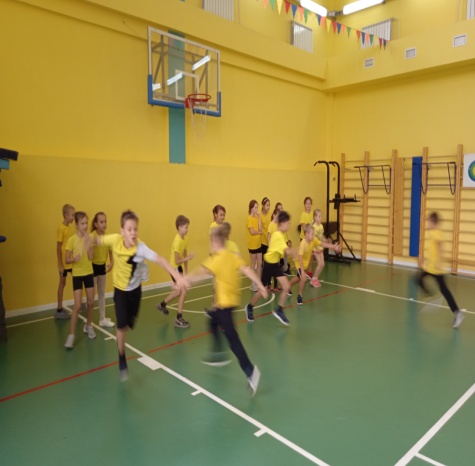 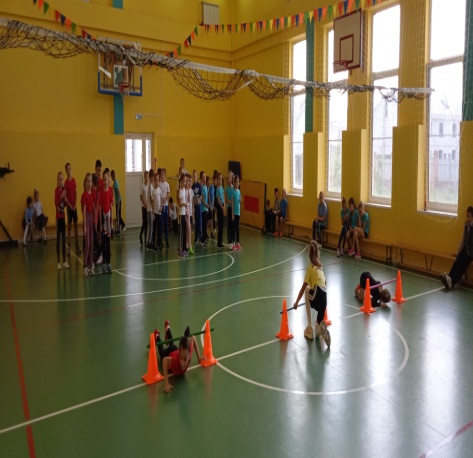 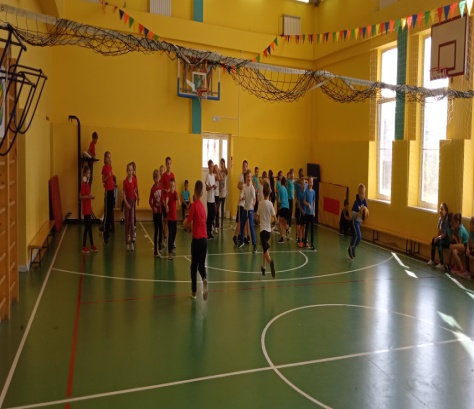 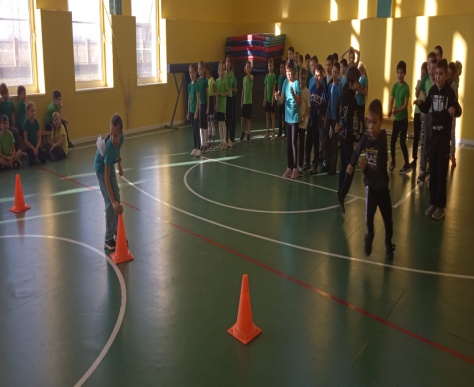 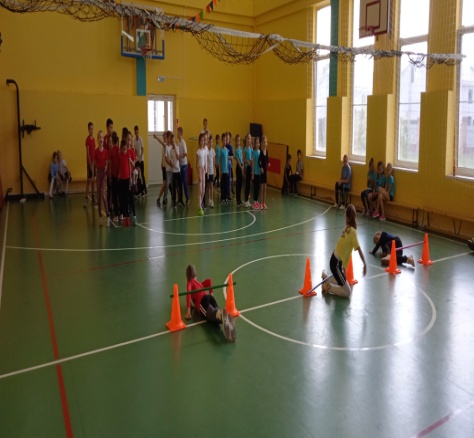 